THE PARISH CHURCH OF ST. MARY, TICKHILL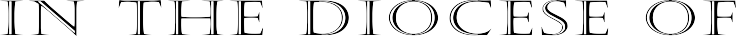 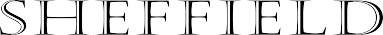 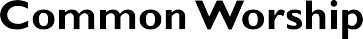 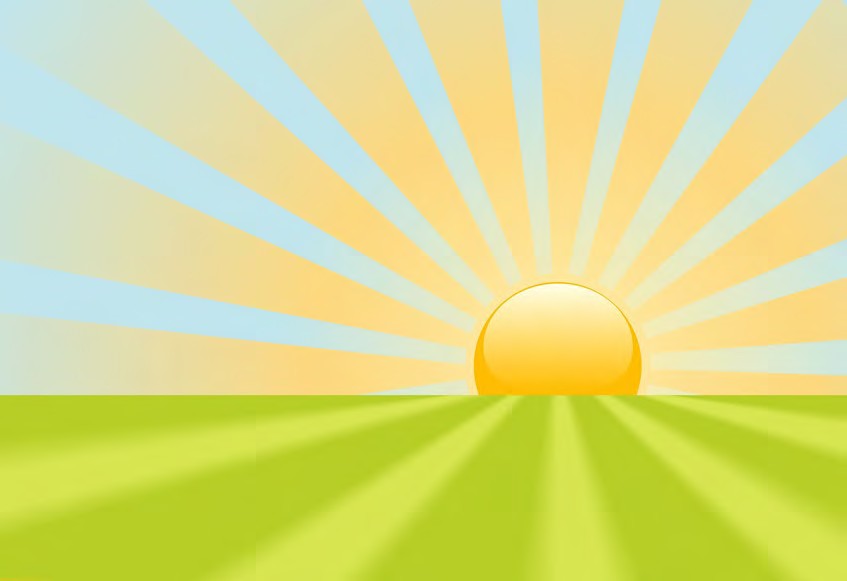 1PreparationO Lord, open our lipsand our mouth shall proclaim your praise.May Christ the daystar dawn in our hearts and triumph over the shades of nightPsalm 95.1-3,6,7        1	O come, let us sing to the Lord;let us heartily rejoice in the rock of our salvation.Let us come into his presence with thanksgiving and be glad in him with psalms.For the Lord is a great God and a great king above all gods.Come, let us worship and bow down and kneel before the Lord our Maker.For he is our God;we are the people of his pasture and the sheep of his hand .Glory to the Father and to the Son and to the Holy Spirit;as it was in the beginning is now and shall be for ever. Amen.The night has passed, and the day lies open before us; let us pray with one heart and mind.Silence is kept.2As we rejoice in the gift of this new day, so may the light of your presence,0	God, set our hearts on fire with love for you; now and for ever.Amen.The Word of God1	I lift up my eyes to the hills; from where is my help to come?My help comes from the Lord, the maker of heaven and earth.He will not suffer your foot to stumble; he who watches over you will not sleep.Behold, he who keeps watch over Israel shall neither slumber nor sleep.The Lord himself watches over you;the Lord is your shade at your right hand,So that the sun shall not strike you by day, neither the moon by night.The Lord shall keep you from all evil; it is he who shall keep your soul.Psalm 121The Lord shall keep watch over your going out and your coming in,from this time forth for evermore.Glory to the Father and to the Son and to the Holy Spirit;as it was in the beginning is now and shall be for ever. Amen.3Lord, ever watchful and faithful,We look to you to be our defenceand we lift our hearts to know your help through Jesus Christ our Lord. AmenOld Testament ReadingReturn to the Lord, who will have mercy, to our God, who will richly pardon.Isaiah 55.6-1 I1	Seek the Lord while he may be found, call upon him while he is near;Let the wicked abandon their ways, and the unrighteous their thoughts;Return to the Lord, who will have mercy; to our God, who will richly pardon.'For my thoughts are not your thoughts, neither are your ways my ways,' says the Lord.'For as the heavens are higher than the earth, So are my ways higher than your waysAnd my thoughts than your thoughts.'As the rain and the snow come down from above, and return not again but water the earth,'Bringing forth life and giving growth, seed for sowing and bread to eat,4'So is my word that goes forth from my mouth; it will not return to me fruitless,'But it will accomplish that which I purpose, and succeed in the task I gave it.'Glory to the Father and to the Son and to the Holy Spirit;As it was in the beginning is now and shall be for ever. Amen.Return to the Lord, who will have mercy, to our God, who will richly pardon.New Testament Reading ResponsoryLord, you will guide me with your counsel and afterwards receive me with glory.Lord, you will guide me with your counsel and afterwards receive me with glory.For I am always with you;you hold me by my right hand.And afterwards receive me with glory.Glory to the Father and to the Son and to the Holy Spirit.Lord, you will guide me with your counsel and afterwards receive me with glory.5You show mercy to our ancestors, and remember your holy covenant.Luke 1.68-791	Blessed be the Lord the God of Israel,who has come to his people and set them free.He has raised up for us a mighty Saviour, born of the house of his servant David.Through his holy prophets God promised of old to save us from our enemies,from the hands of all that hate us,To show mercy to our ancestors, and to remember his holy covenant.This was the oath God swore to our father Abraham: to set us free from the hands of our enemies,Free to worship him without fear, holy and righteous in his sightall the days of our life.And you, child, shall be called the prophet of the Most High,for you will go before the Lord to prepare his way,To give his people knowledge of salvation by the forgiveness of all their sins.In the tender compassion of our Godthe dawn from on high shall break upon us,610	To shine on those who dwell in darkness and the shadow of death,and to guide our feet into the way of peace.Glory to the Father and to the Son and to the Holy Spirit;as it was in the beginning is now and shall be for ever. Amen.You show mercy to our ancestors, and remember your holy covenant.PrayersIntercessions are offeredThe CollectLord our God,as with all creationwe offer you the life of this new day, give us grace to love and serve youto the praise of Jesus Christ our Lord.Amen.7The Lord's PrayerAs our Saviour taught us, so we pray:Our Father in heaven, hallowed be your name, your kingdom come, your will be done,on earth as in heaven.Give us today our daily bread.Forgive us our sinsas we forgive those who sin against us.Lead us not into temptation but deliver us from evil.For the kingdom, the power, and the glory are yoursnow and for ever. Amen.The ConclusionThe Lord bless us, and preserve us from all evil, and keep us in eternal life.Amen.Let us bless the Lord.Thanks be to God.Copyright acknowledgement: Common Worship: Services and Prayers for  the  Church  of  England, 2000, 20 I5Collect © The Archbishops' Council 20058